Рабочий листпо учебному предмету «Изобразительное искусство»с применением электронного обучения и дистанционных образовательных технологийКласс: 4-В Ф.И.О.  Василенко Т. А. 3 неделя (21.04-25.04)Приложение 1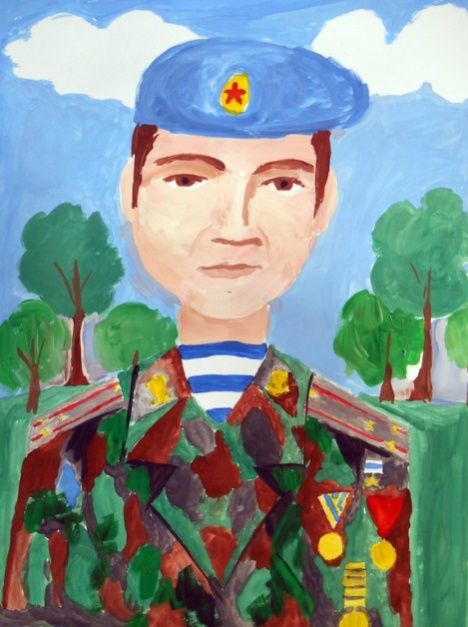 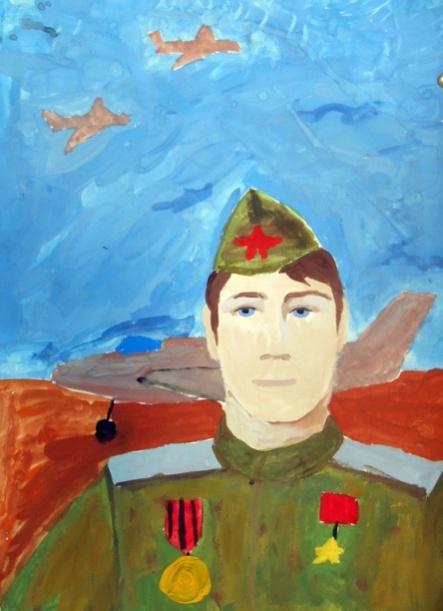 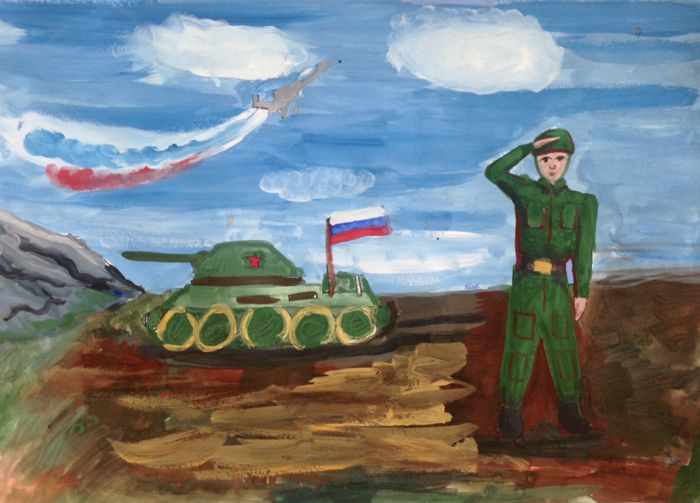 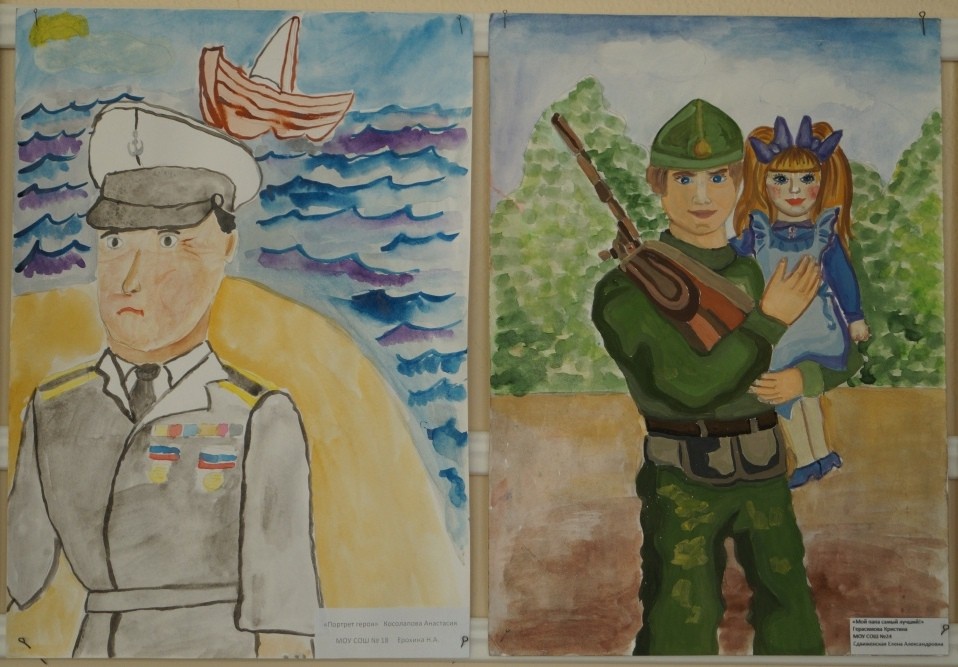 № п/пДатаРазделТемаФорма урока Содержание(задания для изучения)Текущий контрольТекущий контрольИтоговый контрольИтоговый контрольКонсультацияКонсультацияРазноуровневые домашние задания№ п/пДатаРазделТемаФорма урока Содержание(задания для изучения)формасрокиформасрокиформасрокиРазноуровневые домашние задания29.22.04Искусство объединяет народыГерои, борцы и защитникиДистанционное обучениеОнлайн – урок в электронном журнале 2.Нарисовать рисунок Героя,борца или защитника.Смотрите учебник стр. 152 - 153Индивидуальная работаСмотрите приложение к уроку22.04Самостоятельная работа22.04В чате22.04в 11:00